Департамент общего образования Томской областиОбластное государственное бюджетное общеобразовательное учреждениеКадетская школа-интернат«Северский кадетский корпус»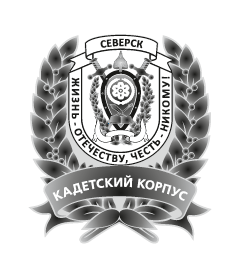 РАБОЧАЯ ПРОГРАММА ПЕДАГОГАКуликовской Аллы Викторовны, учителя музыкиФ.И.О., категорияпо музыке7 класс(1час в неделю, 34 часа в год)предмет, класс и т.п.Рассмотрено на заседаниипедагогического советапротокол № ___от «___» августа 2020 г.2020--2021 учебный год1.Пояснительная записка      Рабочая программа «Музыка» разработана на основе Федерального государственного образовательного стандарта основного общего образования (далее — ФГОС), Концепции духовно-нравственного развития и воспитания личности гражданина России, Примерной основной образовательной программы основного общего образования «Музыка. Искусство» и ориентирована на работу по учебнику: Искусство. Музыка: 8 класс: учебник для общеобразовательных организаций/  Т.И. Науменко, В.В. Алеев, М.: Дрофа, 2019.Выбор данной авторской программы и учебно-методического комплекса обусловлен  тем, что методическая система, реализованная в программе и УМК,  позволяет использовать педагогические технологии, развивающие систему универсальных учебных действий, сформированных в начальной школе, создаёт механизмы реализации требований ФГОС и воспитания личности, отвечающей на вызовы сегодняшнего дня и имеющей надёжный потенциал для дня завтрашнего. Отличительные особенности программы: во взгляде на музыку не только с точки зрения её эстетической ценности, но и с позиции её универсального значения в мире, когда музыка раскрывается во всём богатстве своих граней, врастающих в различные сферы бытия, - природу, обычаи, верования, человеческие отношения, фантазии, чувства; в системном погружении в проблематику музыкального содержания; в рассмотрении музыкального искусства с точки зрения стилевого подхода, применяемого с учётом научных достижений в области эстетики, литературоведения, музыкознания; в углублении идеи музыкального образования при помощи учебника («Книга открывает мир»); в обновлённом музыкальном материале, а также введении параллельного и методически целесообразного литературного и изобразительного рядов.Данная рабочая программа составлена на основе программы для общеобразовательных учреждений допущенной Министерством образования и науки РФ для 5-9 классов под редакцией В.В. Алеев, Т.И. Науменко, с учетом требований к оснащению образовательного процесса, в соответствии с содержанием наполнения учебных предметов компонента ФГОС общего образования, авторского тематического планирования учебного материала.   Программа детализирует и раскрывает содержание стандарта, определяет общую стратегию обучения, воспитания и развития учащихся средствами учебного предмета в соответствии с целями изучения предмета музыка, которые определены стандартом. Выбор примерной программы мотивирован тем, что онаучитывает позитивные традиции в области музыкально-эстетического образования школьников.ЦЕЛЬ предмета «Музыка» в основной школе заключается в духовно-нравственном воспитании школьников через приобщение к музыкальной культуре как важнейшему компоненту гармонического формирования личности. ЗАДАЧИ музыкального образования направлены на реализацию цели программы и состоят в следующем: — научить школьников воспринимать музыку как неотъемлемую часть жизни каждого человека («Без музыки земля — пустой, недостроенный дом, в котором никто не живет»); — содействовать развитию внимательного и доброго отношения к окружающему миру; — воспитывать эмоциональную отзывчивость к музыкальным явлениям, потребность в музыкальных переживаниях; — развивать интеллектуальный потенциал; — всемерно способствовать развитию интереса к музыке через творческое самовыражение, проявляющееся в размышлениях о музыке, собственном творчестве, пении, инструментальном музицировании, музыкально-пластическом движении, импровизации, драматизации музыкальных произведений, подборе поэтических и живописных произведений к изучаемой музыке, выполнении «музыкальных рисунков», художественно-творческой практике применения информационно-коммуникационных технологий; — способствовать формированию слушательской культуры школьников на основе приобщения к вершинным достижениям музыкального искусства; — научить находить взаимодействия между музыкой и другими видами художественной деятельности (литературой и изобразительным искусством) на основе вновь приобретенных знаний; — сформировать систему знаний, нацеленных на осмысленное восприятие музыкальных произведений; воспитывать культуру мышления и речи.— развивать навыки проектирования индивидуальной и коллективной художественно-творческой деятельности. Место курса «Музыка» в учебном планеПрограмма  составлена  в  полном  соответствии  с  Базисным учебным планом образовательных учреждений общего образования. Она предусматривает  34  часа (из расчета 1 час в неделю), отведенных на изучение предмета «Музыка» в 8 классе. Формы организации образовательного процесса: фронтальная; групповая; индивидуальная.Технологии обученияВ процессе обучения используются элементы таких современных педагогических технологий как: - личностно ориентированного обучения, - уровневой дифференциации и индивидуализации;- информационно-коммуникативной (компьютерной); - проектной деятельности;- игровой;-здоровьесберегающейМеханизмы формирования ключевых компетенцийСодержание обучения музыке на базовом уровне в 8 классе структурировано на основе компетентностного подхода. В соответствии с этим развиваются и совершенствуются ценностно-смысловая, общекультурная, учебно-познавательная, информационная, коммуникативная, социально-трудовая, личностная компетенции.Ценностно-смысловая компетенция – видеть и понимать окружающий мир, ориентироваться в нем, осознавать свою роль и предназначение, уметь выбирать целевые и смысловые установки для своих действий и поступков, принимать решения. Общекультурная компетенция – знать особенности национальной и общечеловеческой культуры, духовно-нравственные основы жизни человека и человечества, отдельных народов, культурологические основы семейных, социальных, общественных явлений и традиций, роль науки и религии в жизни человека, их влияние на мир, компетенции в бытовой и культурно-досуговой сфере.Учебно-познавательная компетенция – овладение креативными навыками продуктивной деятельности: добывать знания непосредственно из реальности, владеть приемами действий в нестандартных ситуациях, эвристическими методами решения проблем, уметь отличать факты от домыслов.Информационная компетенция – при  помощи реальных объектов (телевизор, магнитофон, телефон, факс, компьютер, принтер, модем, копир) и информационных технологий (аудио- видеозапись, электронная почта, СМИ, Интернет), формировать умения самостоятельно искать, анализировать и отбирать необходимую информацию, организовывать, преобразовывать, сохранять и передавать ее. Коммуникативная компетенция –  овладение способами взаимодействия с окружающими и удаленными людьми и событиями, навыки работы в группе, в коллективе. Уметь задавать вопросы, вести дискуссию и др. Социально-трудовая компетенция – овладение знаниями и опытом в гражданско-общественной деятельности (выполнение роли гражданина, наблюдателя, избирателя, представителя), в сфере семейных отношений и обязанностей, овладение минимально необходимыми для жизни в современном обществе навыками социальной активности и функциональной грамотности.Компетенция личностного самосовершенствования – освоение способов физического, духовного и интеллектуального саморазвития, эмоциональной саморегуляции и самоподдержки. Владеть способами деятельности в собственных интересах и возможностях, что выражается в непрерывном самопознании, развитии необходимых личностных качеств, формировании психологической грамотности, культуры мышления и поведения. Виды и формы контроляКонтроль знаний, умений и навыков (текущий, тематический, итоговый) на уроках музыки осуществляется в форме устного опроса, самостоятельной работы, зачета по исполнению песенного материала, проверки выполнения домашнего задания, тестирования, защиты исследовательского проекта.Выведение итоговых отметок осуществляется по четвертям и за год. Отметка является единой и отражает в обобщенном виде все стороны подготовки учащегося по предмету «Музыка»: усвоение теоретического  и практического материала, овладение компетенциями.Промежуточная аттестация проводится в соответствии с Уставом образовательного учреждения в форме теста.Планируемый уровень подготовки на конец учебного годаУчащийся  научится:- наблюдать за многообразными явлениями жизни и искусства, выражать своё отношение к искусству, оценивая художественно-образное содержание произведения в единстве с его формой;- понимать специфику музыки и выявлять родство художественных образов разных искусств (общность тем, взаимодополнение выразительных средств — звучаний, линий, красок), различать особенности видов искусства;- выражать эмоциональное содержание музыкальных произведений в исполнении, участвовать в различных формах музицирования, проявлять инициативу в художественно-творческой деятельности. Ценностные ориентиры содержания курса:- в формировании и воспитании у обучающихся веры в Россию, чувства личной ответственности за Отечество;- в формировании чувства патриотизма и гражданской солидарности;- в формировании разностороннего, интеллектуально-творческого и духовного развития;- в формировании основ художественного мышления;- в ориентации на успешную социализацию растущего человека, становление его активной жизненной позиции, готовности к взаимодействию и сотрудничеству в современном поликультурном пространстве, ответственности за будущее культурное наследие.Личностные, метапредметные и предметные результаты освоения курсаВ области личностных результатов:— обогащение духовного мира на основе присвоения художественного опыта человечества;— совершенствование художественного вкуса, устойчивых предпочтений в области эстетически цен-ных произведений музыкального искусства;— инициативность и самостоятельность в решении разноуровневых учебно-творческих задач;— наличие определенного уровня развития общих музыкальных способностей, включая образное и ассоциативное мышление, творческое воображение;— формирование и приобретение устойчивых навыков самостоятельной, целенаправленной, содержательной музыкально-учебной деятельности;— сотрудничество в ходе решения коллективных музыкально-творческих задач и в реализации коллективных творческих проектов.В  области метапредметных результатов:— понимание роли музыкального искусства в становлении духовного мира человека, культурно-историческом развитии современного социума;— развитие устойчивой потребности в общении  с музыкальным искусством в собственной урочной и внешкольной деятельности;— расширение сферы познавательных интересов, гармоничное интеллектуально-творческое развитие;— творческий подход к решению различных учебных и реальных жизненных проблем;— эстетическое отношение к окружающему миру (преобразование действительности, привнесение красоты в человеческие отношения).В области предметных результатов:—постижение духовного наследия человечества на основе эмоционального переживания произведений искусства;—освоение содержания, претворяющего проблемы ≪вечных тем≫ в искусстве;—умение аргументировано рассуждать о роли музыки в жизни человека;—осмысление важнейших категорий в музыкальном искусстве — традиции и современности, понимании их неразрывной связи; —установление взаимодействий между образами музыки, литературы и изобразительного искусства на уровне содержания и формы;—понимание концептуально-содержательных особенностей сонатной формы;—сформированность навыков вокально-хоровой деятельности — умение исполнять произведения различных жанров и стилей, представленных в программе; умение петь под фонограмму с различным аккомпанементом (фортепиано, гитара, электромузыкальные инструменты), умение владеть своим голосом и дыханием в период мутации.Содержание курсаГлавная тема 8 класса «Традиция и современность в музыке» обращена к воплощению в музыке проблемы вечной связи времен. Музыкальное искусство рассматривается сквозь призму вековых традиций, продолжающих свою жизнь и поныне. За основу берутся «вечные темы» искусства  — мир сказки и мифа, мир человеческих чувств, мир духовных поисков, предстающие в нерасторжимом единстве прошлого и настоящего и утверждающие тем самым их непреходящее значение для музыкального искусства. Современность трактуется в программе двояко: это и вечная актуальность высоких традиций, и новое, пришедшее вместе с XXI веком. Таким образом, представляется возможность путем сравнения установить, какие музыкальные произведения продолжают идеи высокого и вечного, а какие являют собой проявление моды или злободневных течений. Тема года: «ТРАДИЦИЯ И СОВРЕМЕННОСТЬ В МУЗЫКЕ» (34 часа)О традиции в музыке (3ч.)Живая сила традиции. Различие понятий «современной» и «модной» музыки. Стиль в музыкальном искусстве: классицизм в музыке, Венская классическая школа, романтизм, реализм, «Могучая кучка», импрессионизм. Индивидуальный стиль композиторов-классиков. «Стилевые направления музыкального искусства 20 века Музыкальный материал: Х. Родриго. Пастораль (слушание); Л. А. Лебрен. Концерт № 4 для гобоя с оркестром. III часть. Фрагмент (слушание); Т. Хренников, стихи М. Матусовского. Московские окна (пение)Сказочно-мифологические темы (6ч.)Философское определение мифа как «формы целостного массового переживания и истолкования действительности при помощи чувственно-наглядных образов. «Роль мифа в появлении искусства. Мир сказочной мифологии. «Сказка – ложь, да в ней – намек, добрым молодцам урок».Музыкальный материал: Языческая Русь в «Весне священной» И.Стравинского, Н.Римский-Корсаков. Сцена Весны с птицами. Вступление к опере «Снегурочка»; И. Стравинский. Весенние гадания. Пляски щеголих. Из балета «Весна священная»; К. Дебюсси.  «Послеполуденньий отдых фавна», бессмертный романс П.И.Чайковского «Благословляю вас, леса». Разучивание:  Я. Дубравина «Песня о земной красоте», И.Сохадзе «Добрая фея», Л.Квинт, стихи В. Кострова «Здравствуй мир», В. Чернышев, стихи Р. Рождественского «Этот большой мир».Мир человеческих чувств (10ч.)Трагедия и радость любви в музыке. Выдающиеся музыкальные произведения о любви в жанрах духовной, вокальной, инструментальной, симфонической, камерной музыки. Образы радости в музыке. «Мелодией одной звучат печаль и радость». «Слёзы людские, о слёзы людские». Художественный стиль романтизма. Подвиг во имя свободы в увертюре Л.Бетховена «Эгмонт». Любовь к Родине. Мотивы пути и дороги в русском искусстве. Музыкальный материал: Соната № 14 «Лунная» для фортепиано, 1 часть, Соната № 8 «Патетическая»,  2 часть «Больше чем любовь»;  Н. Римский-Корсаков, хороводная песня Садко из оперы «Садко»;  В. А. Моцарт. Концерт № 23 для фортепиано с оркестром, фрагменты, П. Чайковский, Сцена  письма из оперы «Евгений Онегин»; М. Глинка, стихи А. Пушкина. «В крови горит огонь желанья...», П. Чайковский, увертюра-фантазия «Ромео и Джульетта», фрагмент;  Г.Свиридов «Тройка» из оркестровой сюиты «Метель»,  вокальный стиль «BelCanto» и его мастера ЭнрикоКарузо, Франко Корелли, Лучано Паваротти, АндреаБочелли. романс «Я тебя никогда не забуду» из оперы А. Рыбникова «Юнона и Авось», А. Макаревич «Пока горит свеча», В.Высоцкий «Братские могилы», Ю. Визбор «Ты у меня одна», В. Высоцкий «Песня о друге»; К. Кельми «Замыкая круг».В поисках истины и красоты (Духовно-музыкальная традиция) (5ч.) Мир духовных исканий человека. Величие и многогранность чувства любви. Мир церковной музыки. «Хор – уста Церкви». Византийские корни русского церковного пения. Рождество Христово в народной и композиторской музыке. Рождественский кант. Колядки. Православная авторская песня. Колокольный звон на Руси. «Мелодией одной звучат печаль и радость». Музыкальный материал: Д. Шостакович, стихи Микеланджело Буонарроти «Бессмертие» из сюиты для баса и фортепиано; П. Чайковский «Болезнь куклы» из «Детского альбома»; Р.Шуман «Грезы»; С. Рахманинов «Колокола» № 1, из поэмы для солистов, хора и симфонического оркестра; П.Чайковский «Декабрь. Святки» из цикла «Времена года»; Н.Римский-Корсаков, колядные песни из оперы «Ночь перед Рождеством» и увертюра «Светлый праздник». Д.Бортнянский «Тебе поем»; гимны «Единородный Сыне» и «Достойно есть», И.С.Бах, соло альта «О, сжалься» из цикла «Страсти по Матфею»; Рождественские канты «Небо и земля» и «Добрый вечер»; международный рождественский гимн «Святая ночь» (SilientNight); духовные песни иеромонаха Романа (Матюшина), Людмилы Кононовой и Светланы Копыловой, Е. Крылатов, Ю. Энтин «Колокала».О современности в музыке (10ч.)Как мы понимаем современность? Вечные сюжеты. Философские образы ХХ века. «Турангалила-симфония» О. Мессиана.  Массовая музыкальная культура сегодня.  Массовая песня. Музыка театра и кино. Авторская песня. Новые области в музыке ХХ века (джазовая и эстрадная музыка). Лирические страницы советской музыки. Диалог времён в музыке А. Шнитке. Антология рок – музыки. Рок опера.  Зарубежная поп музыка. Российская эстрада. Обобщение материала по теме «Традиция и современность в музыке». Итоговое тестирование. Музыкальный материал: А. Хачатурян «Смерть гладиатора», адажио Спартака и Фригии из балета «Спартак»; О. Мессиан «Ликование звезд» (V часть) и «Сад сна любви» (VI часть) из  «Турангалилы-симфонии»; Дж. Гершвин.«Рапсодия в стиле блюз» и «Колыбельная Клары, дуэт Бесс и Порги» из оперы «Порги и Весс»; А.Эшнай. Симфония № 2, II часть, фрагмент; А. Шнитке. Ргеludio; Тоссаtа из «СоncertoGrosso» № 1 для двух скрипок, клавесина, препарированного фортепиано и струнного оркестра; Г.Свиридов, «Любовь святая» из цикла «Три хора из музыки к трагедии А. К. Толстого «Царь Федор Иоаннович»; музыка М.Таривердиева к фильму «Ирония судьбы или с легким паром»; музыка Э.Артемьева к фильмам «Неоконченная пьеса для механического пианино» и «Раба любви», песни из кинофильмов, а также российской и зарубежной эстрады по выбору школьников. Разучивание:Д. Герман «Привет, Долли!»;  Дж. Леннон, П. Маккартни «Вчера»;  Б. Андерсон (группа АББА) «Победитель получает все»; музыка и песни И.Дунаевского к фильму «Дети капитана Гранта»; песня Е.Птичкина «Эхо любви»; песня Б.Гребенщикова и группы «Аквариум» «Серебро Господа моего»; А. Лепин, стихи В.Коростылёва. «Песенка о хорошем настроении»; Ю. Чичков, стихи Ю.Разумовского «Россия, Россия».Учебно-тематический план8 класс (34 часа)Тема года: «ТРАДИЦИЯ И СОВРЕМЕННОСТЬ В МУЗЫКЕ» Календарно-тематический план по музыке 8 классУчебно-методическое обеспечение рабочей программыНаглядно-печатные пособия.Комплект портретов композиторовКомплект наглядно-демонстрационных карт с изображением музыкальных инструментовТехнические средства обучения.1.Компьютер2.Мультимедийный проектор3.Музыкальный центр4.Музыкальный инструмент (фортепиано)Пособия для учителя: Для реализации рабочей программы используется учебно-методический комплект:Искусство: Музыка. 8 класс: учебник / Т. И. Науменко, В. В. Алеев, - 5-е изд., стереотип. – М.: Дрофа, 2018 г (с аудиоприложением)Искусство: "Музыка. 8 класс. Дневник музыкальных размышлений. К учебнику Т. И. Науменко, В. В. Алеева, - 3-е изд., стереотип. – М.: Дрофа, 2018 г Искусство. Музыка. 8 класс. Нотное приложение к учебнику Т.И. Науменко, В.В. Алеева , - 3-е изд., стереотип. – М.: Дрофа, 2016 г Абдуллин Э.Б. Теория музыкального образования. – М.: Издательский центр «Академия», 2004.2. Музыка. Рабочие программы по учебникам Алеев В.В, Т.И. Науменко, Т.Н. 5-9 классы. – В.,  Учитель, 2017.3. Алиев Ю.Б. Настольная книга школьного учителя-музыканта. – М.: Гуманит. Изд. Центр ВЛАДОС, 2000. 4. Алиев Ю.Б. Пение на уроках музыки. - М.: Издательство ВЛАДОС-ПРЕСС, 2005.5. Дмитриева Л.Г., Черноиваненко Н.М. Методика музыкального воспитания в школе. – М.: Издательский центр «Академия», 2000. 6. Куберский И.Ю., Минина Е.В.  Энциклопедия для юных музыкантов. – СПб: ТОО «Диамант», ООО «Золотой век», 1996.7. Музыка. Большой энциклопедический словарь /Гл. ред. Г. В. Келдыш. – М.: НИ «Большая Российская энциклопедия», 1998.8.Цыпин Г.М. Психология музыкальной деятельности: теория и практика. – М.: Издательский центр «Академия», 2003.9. Школяр Л.В. Музыкальное образование в школе. – М.: Издательский центр «Академия», 2001. MULTIMEDIA – поддержка предмета:- Шедевры музыки.  «Кирилл и Мефодий», 2001. ООО «Уральский электронный завод».- Энциклопедия классической музыки. Интерактивный мир. «Коминфо», 2002.- Музыкальный словарь Римана. 7727 статей с иллюстрациями. «Си ЭТС», 2004.- Художественная энциклопедия зарубежного классического искусства. «Коминфо», 1999.- Эрмитаж. Искусство Западной Европы. Художественная энциклопедия. ЗАО «Интерсофт, 1998.- Музыкальный Бункер. DS Multimedia Production Ltd.1997Основное содержаниеХарактеристика основных видов учебной деятельности                                            Первая четверть (8 ч.)Музыка «старая» и «новая» (1 ч) Главная тема года — «Традиция и современность в музыке»; ее осмысление сквозь призму вечных тем. Три направления, три вечные темы, связанные с фольклорно-мифологическими источниками, религиозными исканиями, проблемами человеческих чувств и взаимоотношениями. Понимание «старой» и «новой» музыки с точки зрения вечной актуальности великих музыкальных произведений для всех времен и поколений.Музыкальный материал: А. Островский, стихи С. Острового. Песня остается с человеком (пение) 1. Размышлять о значении музыкального искусства в жизни современного человека (с учетом критериев, представленных в учебнике). 2. Рассуждать о специфике воплощения духовного опыта человечества в музыкальном искусстве (с учетом критериев, представленных в учебнике). 3. Исполнять песенные произведения в соответствии с их интонационнообразным содержаниемНастоящая музыка не бывает «старой»   (1ч.)Относительность понятий «старое» и «новое» применительно к искусству (на примере сравнения музыкальных произведений — пьесы X. Родриго «Пастораль» и финала Концерта № 4 для гобоя с оркестром Л. А. Лебрена). Музыкальный материал: Х. Родриго. Пастораль (слушание); Л. А. Лебрен. Концерт № 4 для гобоя с оркестром. III часть. Фрагмент (слушание); Т. Хренников, стихи М. Матусовского. Московские окна (пение) 1. Осваивать отдельные образцы, характерные черты западноевропейской музыки разных эпох. 2. Сравнивать по характерным признакам (интонации, мелодии, гармонии, ритму, форме) музыку отдельных композиторов прошлого и современности (с учетом критериев, представленных в учебнике). 3. Находить ассоциативные связи между художественными образами музыки и изобразительного искусства. 4. Сотрудничать со сверстниками в процессе коллективного обсуждения вопросов учебника Живая сила традиции (1 ч) Традиция как хранитель памяти и культуры человечества. Летописи и предания «старинных» людей. Образ летописца Пимена в опере М. Мусоргского «Борис Годунов». Художественный материал: Л и т е р а т у р а А. Пушкин. Борис Годунов. Фрагмент. Ж и в о п и с ь И. Билибин. Келья в Чудовом монастыре. Эскиз декорации к 1-й картине I действия оперы М. Мусоргского «Борис Годунов». М у з ы к а М. Мусоргский. Монолог Пимена. Из оперы «Борис Годунов». I действие (слушание); 1. Рассуждать о роли и значении художественно-исторических традиций в произведениях искусства (с учетом критериев, представленных в учебнике). 2. Оценивать музыкальные произведения с позиции красоты и правды. 3. Воспринимать музыкальные произведения с точки зрения единства содержания и средств выражения. 4. Наблюдать за развитием одного образа в музыкеИскусство начинается с мифа (1 ч) Сказка и миф как вечные источники искусства. Единение души человека с душой природы в легендах, мифах, сказках. Музыкальный материал: Н. Римский-Корсаков. Протяжная песня Садко «Ой ты, темная дубравушка». Из оперы «Садко» (слушание); Я. Дубравин, стихи В. Суслова. Песня о земной красоте (пение)1. Понимать роль мифологии в сохранении и развитии общей культуры народов. 2. Воспринимать и выявлять внешние связи между музыкой и окружающим миром природы. 3. Осваивать отдельные образцы русской классической музыкальной школыМир сказочной мифологии: опера Н. Римского-Корсакова «Снегурочка» (1 ч) Сочетание реального и вымышленного в опере Н. Римского-Корсакова «Снегурочка». Влияние сказочно-мифологической темы на музыкальный язык оперы. Музыкальный материал: Н. Римский-Корсаков. Сцена Весны с птицами. Вступление к опере «Снегурочка» (слушание); И. Сохадзе, стихи Л. Фоменко. Добрая фея (пение) 1. Эмоционально воспринимать мифопоэтическое творчество во всем его многообразии. 2. Воспринимать и оценивать музыкальные произведения с точки зрения единства содержания и средств выражения. 3. Понимать характерные особенности музыкального языка4. Осваивать стилевые черты русской классической музыкальной школыЯзыческая Русь в «Весне священной» И. Стравинского (1 ч) Особенности тем и образов в музыке начала XX в. Воплощение образа языческой Руси в балете И. Стравинского «Весна священная» (синтез прошлого и настоящего, культ танца как символа энергии жизни, могучая стихия ритма). Музыкальный материал: И. Стравинский. Весенние гадания; Пляски щеголих. Из балета «Весна священная» (слушание); Л. Квинт, стихи В. Кострова. Здравствуй, мир! (пение) 1. Исследовать разнообразие музыки XX в. 2. Осознавать интонационно-образные, жанровые, стилевые основы музыки XX в. (с учетом критериев, представленных в учебнике). 3. Воспринимать и оценивать музыкальные произведения с точки зрения единства содержания и формы. 4. Осознавать и рассказывать о влиянии музыки на человека. 5. Понимать характерные особенности музыкального языка«Благословляю вас, леса...» (1 ч) К. Дебюсси. «Послеполуденный отдых Фавна»: поэма радости, света и языческой неги. Утонченность выразительно-изобразительных характеристик музыкального образа произведения. Романс П. Чайковского на стихи А. К. Толстого «Благословляю вас, леса...» — гимн восторженного единения человека и природы, человека и всего человечества.Музыкальный материал: К. Дебюсси. Послеполуденный отдых Фавна. Фрагмент (слушание); П. Чайковский, стихи А. К. Толстого. Благословляю вас, леса... (слушание); В. Чернышёв, стихи Р. Рождественского. Этот большой мир. Из кинофильма «Москва — Кассиопея» (пение); В. Ребиков, стихи А. Пушкина. Румяной зарею покрылся восток... (пение)1. Эмоционально воспринимать мифопоэтическое творчество во всем его многообразии. 2. Осознавать интонационно-образные, жанровые, стилевые особенности изучаемой музыки. 3. Воспринимать и оценивать произведения с точки зрения единства содержания и средств выражения. 4. Осознавать и рассказывать о влиянии музыки на человека. 5. Понимать характерные особенности музыкального языка. 6. Осваивать отдельные образцы, характерные черты западноевропейской музыки разных эпох (стиль импрессионизм). 7. Понимать характерные черты музыки П. ЧайковскогоОбобщение по теме «Вечные темы в искусстве: сказочно-мифологические темы» (1ч.)1.Научатся понимать роль сказки и мифов в жизни людей2. Научатся осозновать потребность человека прошлого и настоящего в единение с природойВторая четверть (8 часов)Образы радости в музыке (1 ч) Воплощение эмоционального мира человека в музыке. Многообразие светлых и радостных музыкальных образов. Безраздельная радость и веселье в Хороводной песне Садко (из оперы Н. Римского-Корсакова «Садко»). Музыкальный материал: Н. Римский-Корсаков. Хороводная песня Садко. Из оперы «Садко» (слушание); В. А. Моцарт, русский текст А. Мурина. Слава солнцу, слава миру! (пение)1. Осознавать и рассказывать о влиянии музыки на человека. 2. Выявлять возможности эмоционального воздействия музыки на человека. 3. Осознавать интонационно-образные, жанровые и стилевые особенности музыки«Мелодией одной звучат печаль и радость» (2 ч)1-й час Изменчивость музыкальных настроений и образов — характерная особенность музыкальных произведений. Сравнение характеров частей в произведении крупной формы — Концерта № 23 для фортепиано с оркестром В. А. Моцарта. Музыкальный материал: В. А. Моцарт. Концерт № 23 для фортепиано с оркестром (слушание); Б. Кемпферт, стихи Ч. Синглетона и Э. Снайдера, русский текст А. Дмховского. Путники в ночи (пение) 1. Выявлять круг музыкальных образов в произведениях крупных форм. 2. Воспринимать и сравнивать особенности музыкального языка в произведениях (частях произведения) разного смыслового и эмоционального содержания. 3. Узнавать по характерным признакам (интонации, мелодии, гармонии) музыку отдельных выдающихся композиторов (В. А. Моцарта)2-й час Одномоментность состояний радости и грусти в музыкальных произведениях малой формы (на примере романса С. Рахманинова «Здесь хорошо»). Особенности истории создания романса, его содержания и средств выразительности (лад, гармония, диалог между вокальной и фортепианной партиями). Выразительность воплощения образов радости и скорби в вокальной пьесе Д. Шостаковича «Бессмертие». Музыкальный материал: С. Рахманинов, стихи Г. Галиной. Здесь хорошо... (слушание); Д. Шостакович, стихи Микеланджело Буонарроти. Бессмертие. Из сюиты для баса и фортепиано (слушание )1. Осознавать интонационно-образные, жанровые и стилевые основы музыки. 2. Воспринимать и сравнивать разнообразные по смыслу мелодико-гармонические интонации при прослушивании музыкальных произведений.3. Наблюдать за развитием одного или нескольких образов в музыке. 4. Анализировать приемы взаимодействия и развития одного или нескольких образов в произведениях разных форм и жанров. 5. Воспринимать и сравнивать музыкальный язык в произведениях, включающих многомерное эмоциональное содержание. 6. Узнавать по характерным признакам музыку отдельных выдающихся композиторов (С. Рахманинова, Д. Шостаковича) «Слезы людские, о слезы людские...» (1 ч) Образы скорби и печали в музыке, глубина их содержания. Способность музыки грустного характера приносить утешение (на примере пьесы «Грезы» из фортепианного цикла «Детские пьесы» Р. Шумана). Музыкальный материал: П. Чайковский. Болезнь куклы. Из «Детского альбома» (слушание); Р. Шуман. Грезы. Из фортепианного цикла «Детские сцены» (слушание); В. Высоцкий. Братские могилы (пение) 1. Осознавать и рассказывать о влиянии музыки на человека. 2. Выявлять возможности эмоционального воздействия музыки на человека. 3. Оценивать музыкальные произведения с позиции красоты и правды.4. Осознавать интонационно-образные основы музыкиБессмертные звуки «Лунной» сонаты (1 ч) Чувства одиночества, неразделенной любви, воплощенные в музыке «Лунной» сонаты Л. Бетховена. Понимание смысла метафоры «Экология человеческой души». Музыкальный материал: Л. Бетховен. Соната № 14 для фортепиано «Лунная». I часть (слушание); А. Рыбников, стихи А. Вознесенского. Я тебя никогда не забуду. Из рок-оперы «Юнона и Авось» (пение)1. Осознавать и рассказывать о влиянии музыки на человека. 2. Выявлять возможности эмоционального воздействия музыки на человека. 3. Оценивать музыкальные произведения с позиции красоты и правды. 4. Осознавать интонационно-образные основы музыки. 5. Узнавать по характерным признакам музыку отдельных выдающихся композиторов (Л. Бетховен)Два пушкинских образа в музыке (2 ч) 1-й час Сила искренности образа Татьяны Лариной в опере П. Чайковского «Евгений Онегин». Воплощение психологического портрета героини в Сцене письма. Музыкальный материал: П. Чайковский. Сцена письма. Из оперы «Евгений Онегин». Фрагмент (слушание); А. Макаревич. Пока горит свеча (пение) 1. Оценивать музыкальные произведения с позиции правды и красоты. 2. Воспринимать и оценивать музыкальные произведения с точки зрения единства содержания и формы.3. Рассуждать о яркости и контрастности образов в музыке. 4. Наблюдать за развитием и сопоставлением образов на основе сходства и различия музыкальных тем. 5. Воспринимать особенности интонационного и драматургического развития в произведениях сложных форм. 6. Сравнивать музыкальный язык в произведениях (фрагментах произведения) разного эмоционального содержания. 7. Сотрудничать со сверстниками в процессе коллективного обсуждения проблемных вопросов: отстаивать собственную точку зрения; учитывать мнения товарищей2-й час Радостный порыв, воодушевление в романсе Пушкина — Глинки «В крови горит огонь желанья...». Сравнение двух пушкинских образов, воплощенных в произведениях Глинки и Чайковского. Музыкальный материал: М. Глинка, стихи А. Пушкина. В крови горит огонь желанья... (слушание); Н. Леви, стихи А. Олицкого. В пушкинском парке (пение) 1. Выявлять возможности эмоционального воздействия музыки на человека. 2. Воспринимать и сравнивать музыкальные образы в произведениях разного смыслового и эмоционального содержания.3. Понимать стилевые черты русской классической музыкальной школы (с учетом критериев, представленных в учебнике) Трагедия любви в музыке. П. Чайковский. «Ромео и Джульетта» (1 ч) Традиция в искусстве. Смысл изречения Ф. Шатобриана: «Счастье можно найти только на исхоженных дорогах». Тема нарушенного запрета в произведениях искусства. Воплощение коллизии в увертюре-фантазии П. Чайковского «Ромео и Джульетта» (конфликт между силой вековых законов и силой любви). Реализация содержания трагедии в сонатной форме. Роль вступления и коды в драматургии произведения. Музыкальный материал: П. Чайковский. Увертюра-фантазия «Ромео и Джульетта» (слушание); Ю. Визбор. Ты у меня одна (пение) 1. Оценивать музыкальные произведения с позиции красоты и правды. 2. Воспринимать и оценивать музыкальные произведения с точки зрения единства содержания и формы. 3. Выявлять круг музыкальных образов в музыкальном произведении. 4. Рассуждать о яркости и контрастности образов в музыке. 5. Воспринимать особенности интонационного и драматургического развития в произведениях сложных форм. 6. Исследовать многообразие форм построения музыкальных произведений (сонатная форма). 7. Понимать характерные особенности музыкального языка. 8. Узнавать по характерным признакам музыку отдельных выдающихся композиторов (П. Чайковского)                                            Третья четверть (10 ч) Мир человеческих чувств (продолжение) Подвиг во имя свободы. Л. Бетховен. Увертюра «Эгмонт» (1 ч) Пафос революционной борьбы в увертюре Л. Бетховена «Эгмонт». Автобиографические мотивы в этом произведении. Сходство и отличия между увертюрами П. Чайковского и Л. Бетховена. Музыкальный материал: Л. Бетховен. Увертюра «Эгмонт» (слушание); Р. Хозак, стихи Е. Аграновича. Вечный огонь («От героев былых времен...»). Из кинофильма «Офицеры» (пение) 1. Воспринимать и оценивать музыкальные произведения с точки зрения единства содержания и формы. 2. Выявлять круг музыкальных образов в различных музыкальных произведениях. 3. Анализировать и сравнивать приемы развития музыкальных образов в произведениях одинаковых жанров и форм. 4. Воспринимать особенности интонационного и драматургического развития в произведениях сложных форм. 5. Исследовать многообразие форм построения музыкальных произведений (сонатная форма). 6. Узнавать по характерным признакам  музыку отдельных выдающихся композиторов (Л. Бетховена)Мотивы пути и дороги в русском искусстве (1 ч) Понятия путь и дорога как символы жизни и судьбы. Переплетение мотивов вьюги, метели, дороги как характерная примета русского искусства. Множественность смыслов музыкального образа в пьесе «Тройка» из оркестровой сюиты Г. Свиридова «Метель». Музыкальный материал: Г. Свиридов. Тройка. Из оркестровой сюиты «Метель» (слушание); А. Алябьев, стихи А. Пушкина. Зимняя дорога (пение) 1. Выявлять и устанавливать ассоциативные связи между образами художественных произведений и образами природы (с учетом критериев, представленных в учебнике). 2. Воспринимать и выявлять внешние и внутренние связи между музыкой, литературой и изобразительным искусством (с учетом критериев, представленных в учебнике). 3. Исследовать значение литературы и изобразительного искусства для воплощения музыкальных образов. 4. Узнавать по характерным признакам (интонации, мелодии, ладогармоническим особенностям) музыку отдельных выдающихся композиторов (Г. Свиридова). 5. Самостоятельно подбирать музыкальные, литературные, живописные произведения к изучаемой теме. 6. Использовать образовательные ресурсы сети Интернет для поиска художественных произведенийВ поисках истины и красоты (Духовно-музыкальная традиция) (5 ч) Мир духовной музыки (1 ч) Мир красоты и гармонии в духовной музыке. Великие композиторы — авторы духовных сочинений. Роль гармонии и фактуры в создании художественного образа хора М. Глинки «Херувимская песнь». Музыкальный материал: М. Глинка. Херувимская песнь (слушание); Д. Бортнянский. Тебе поем. Из «Трехголосной литургии» (пение) 1. Понимать значение духовной музыки в сохранении и развитии общей культуры народа. 2. Эмоционально воспринимать духовную музыку русских композиторов. 3. Оценивать музыкальные произведения с позиции красоты и правды. 4. Осознавать интонационно-образные, жанровые и стилевые основы русской духовной музыки. 5. Осуществлять поиск музыкально-образовательной информации в сети Интернет Колокольный звон на Руси (1 ч) Роль колокольного звона в жизни русского человека. Колокольная симфония старой Москвы в описании М. Лермонтова. Музыка утренних колоколов во Вступлении к опере «Хованщина» М. Мусоргского. Праздничное многоголосие колоколов в Сцене венчания Бориса на царство (опера М. Мусоргского «Борис Годунов»). Радостный перезвон в музыкальной поэме «Колокола» С. Рахманинова. Музыкальный материал: М. Мусоргский. Рассвет на Москве-реке. Вступление к опере «Хованщина» (слушание); М. Мусоргский. Пролог. Из оперы «Борис Годунов». Фрагмент (слушание); С. Рахманинов. Колокола. № 1. Из поэмы для солистов, хора и симфонического оркестра. Фрагмент (слушание); Е. Крылатов, стихи Ю. Энтина. Колокола (пение) 1. Выявлять возможности эмоционального воздействия колокольного звона. 2. Понимать характерные особенности музыкального языка.3. Находить ассоциативные связи между художественными образами музыки и изобразительного искусства. 4. Самостоятельно подбирать сходные поэтические произведения к изучаемой музыке Рождественская звезда (1 ч) Значение праздника Рождества в христианской культуре. Тема Рождества в искусстве (образы, символы, атрибуты). Художественный материал: Л и т е р а т у р а Б. Пастернак. Рождественская звезда. Фрагмент; И. Шмелев. Лето Господне. Фрагмент. Ж и в о п и с ь Я. Тинторетто. Рождество; Неизвестный мастер XV в. Рождество; П. Веронезе. Поклонение волхвов; С. Боттичелли. Рождество; Я. Брейгель Младший. Поклонение волхвов; Х. Б. Майно. Поклонение волхвов; О. Павлова. Сердце России. М у з ы к а А. Лядов. «Рождество Твое, Христе Боже наш» (слушание). Песенный репертуар: Небо и земля. Русское песнопение; В. Филатова, стихи П. Морозова. Под Рождество (пение) 1. Оценивать произведения искусства с позиции красоты и правды. 2. Воспринимать и оценивать музыкальные произведения с точки зрения единства содержания и формы. 3. Эмоционально воспринимать художественные образы различных видов искусства. 4. Рассуждать о своеобразии отечественной духовной музыки прошлого (с учетом критериев, представленных в учебнике)От Рождества до Крещения (1 ч) Рождественские праздники на Руси: Святки. Обряд колядования (на примере фрагмента из повести Н. Гоголя «Ночь перед Рождеством»). Художественный материал: П о э з и я В. Жуковский. Светлана. Фрагмент. П р о з а Н. Гоголь. Ночь перед Рождеством. Фрагмент. Ж и в о п и с ь Н. Кожин. Святочное гадание; Н. Пимоненко. Святочное гадание; К. Трутовский. Колядки в Малороссии. М у з ы к а П. Чайковский. Декабрь. Святки. Из фортепианного цикла «Времена года» (слушание). Песенный репертуар: Добрый тебе вечер. Колядка (пение) 1. Эмоционально воспринимать художественные образы различных видов искусства. 2. Рассуждать о своеобразии отечественной светской музыкальной культуры прошлого. 3. Понимать значение народного творчества в сохранении и развитии общей культуры народа.4. Самостоятельно подбирать сходные произведения искусства к изучаемой теме «Светлый праздник». Православная музыка сегодня (1 ч) Празднование Пасхи на Руси. Содержание увертюры Н. Римского-Корсакова «Светлый праздник». Возрождение традиций духовной музыки в творчестве современных композиторов (на примере фрагмента хорового произведения Р. Щедрина «Запечатленный ангел»). Музыкальный материал: Н. Римский-Корсаков. Увертюра «Светлый праздник». Фрагмент (слушание); Р. Щедрин. Запечатленный ангел. № 1. Фрагмент (слушание); М. Парцхаладзе, стихи Е. Черницкой. Христос воскрес (пение); Ц. Кюи, слова народные. Христос воскрес. Из цикла «Двенадцать детских песен» (пение)1. Понимать значение духовной музыки в сохранении и развитии общей культуры народа. 2. Рассуждать о своеобразии отечественной православной музыкальной культуры прошлого и настоящего (с учетом критериев, представленных в учебнике). 3. Самостоятельно подбирать произведения искусства к изучаемой теме с точки зрения содержательного сходства. 4. Использовать ресурсы сети Интернет для поиска художественных произведений5. Творчески интерпретировать содержание изучаемой темы в изобразительной деятельностиОбобщение по теме: «В поисках истины и красоты» (1ч.)Итоговое обсуждение содержания темыКак мы понимаем современность (1 ч) Трактовка понятия современность в музыке. Новые темы в искусстве начала XX века. Выражение темы промышленного пейзажа в оркестровой пьесе А. Онеггера «Пасифик 231». Романтизация индустриальной темы в искусстве (на примере стихотворения М. Герасимова «Песнь о железе»). Художественный материал: П о э з и я М. Герасимов. Песнь о железе. Фрагменты. М у з ы к а А. Онеггер. Пасифик 231. Фрагмент (слушание); М. Глинка, стихи Н. Кукольника. Попутная песня (пение)Вечные сюжеты (1 ч) Воплощение вечных тем и сюжетов в музыке XX в. Балет А. Хачатуряна «Спартак»: содержание, некоторые особенности музыкальной драматургии и средств музыкального выражения. Музыкальный материал: А. Хачатурян. Смерть гладиатора; Адажио Спартака и Фригии. Из балета «Спартак» (слушание); В. Лебедев, стихи Ю. Ряшенцева. Песня о дружбе. Из телефильма «Гардемарины, вперед!» (пение)1. Анализировать стилевое многообразие музыки XX в. 2. Воспринимать и оценивать музыкальные произведения с точки зрения единства содержания и средств выражения. 3. Воспринимать и анализировать особенности языка в музыке XX в. 4. Самостоятельно подбирать сходные музыкальные, литературные и живописные1. Анализировать стилевое многообразие музыки XX в. 2. Понимать характерные особенности музыкального языка. 3. Воспринимать и сравнивать музыкальный язык в произведениях разного смыслового содержания. 4. Самостоятельно подбирать историколитературные произведения к изучаемой теме.  5. Узнавать по характерным признакам музыку отдельных выдающихся композиторов (А. Хачатуряна) Четвертая четверть (8 ч) О современности в музыке (9 ч) Философские образы XX века (1 ч)1.Научатся анализировать многоаспектность философских выражений в творчестве О.Мессиана. 2.Понимать особенности воплощение мира восточных цивилизаций. Диалог Запада и Востока в творчестве отечественных современных композиторов (1 ч) Взаимодействие культурных традиций Запада и Востока в современной музыке (на примере балета Ц. ЧженьГуаня «Течет речка»). Претворение в балете китайской музыкальной традиции (опора на национальный фольклор, применение пентатоники, своеобразие инструментального состава). Влияние творчества русских композиторов на музыку балета «Течет речка» (особенности музыкального развития и языка в передаче чувств героев). Музыкальный материал: Ц. Чжень-Гуань. Вступление; Деревенский танец; Танец придворных женщин; Адажио Авей и Принца. Из балета «Течет речка» (слушание)1. Анализировать стилевое многообразие музыки XX в. 2. Наблюдать за сопоставлением образов на основе сходства и различия интонаций, музыкальных тем. 3. Понимать характерные особенности музыкального языка.4. Воспринимать и сравнивать музыкальный язык в произведениях (частях произведения) разного смыслового и эмоционального содержания. 5. Самостоятельно подбирать музыкальные, литературные, живописные произведения к изучаемой теме.Новые области в музыке XX века (джазовая музыка) (1 ч) Джаз: истоки возникновения, условия бытования, композиционно-стилистические и исполнительские особенности. Взаимодействие афроамериканской джазовой культуры и европейских традиций в «Рапсодии в стиле блюз» Дж. Гершвина. Музыкальный материал: Д. Герман. Привет, Долли! (слушание, участие в исполнении); Дж. Гершвин. Рапсодия в стиле блюз для фортепиано, джаз-бэнда и оркестра (слушание); А. Лепин, стихи В. Коростылева. Песенка о хорошем настроении (пение) Индивидуальный проект: сообщение на одну из тем — «История развития джаза», «Выдающиеся джазовые исполнители», «Джаз в XXI веке» 1. Ориентироваться в джазовой музыке, называть ее отдельных выдающихся композиторов и исполнителей. 2. Высказывать собственное мнение о художественной ценности джазовой музыки. 3. Самостоятельно исследовать вопросы, связанные с историей, исполнением джазовой музыки. 4. Использовать образовательные ресурсы сети Интернет для поиска информации к изучаемой темеЛирические страницы советской музыки (1ч.)Мотивы памяти, грусти, любви в музыке Второй симфонии А. Эшпая. Соединение грозных и нежно-поэтических образов-символов в романсе С. Слонимского «Я недаромпечальной слывут...» 1. Анализировать стилевое многообразие музыки XX в. 2. Оценивать музыкальные произведения с точки зрения правды и красоты.Диалог времен в музыке А.Шнитке (1 ч) Различные виды стилевых взаимодействий в музыкальном искусстве XX — начала XXI в. 1. Полистилистика в творчестве композиторов академического направления (на примере Серенады А. Шнитке). 2. Слияние академической и массовой музыки в современных аранжировках (на примере творчества В. Мэй). 3. Синтез различных музыкальных культур в условиях современной концертной жизни (на примере дуэта М. Кабалье и Ф. Меркьюри). Музыкальный материал: А. Шнитке.Concerto grosso №1 (слушание); А. Вивальди. Лето. II часть. Из цикла «Четыре концерта для скрипки с оркестром «Времена года» (слушание); Ф. Меркьюри. Барселона (слушание)1. Анализировать стилевое многообразие музыки XX в. 2. Воспринимать и сравнивать различные образцы «легкой» и «серьезной» музыки. 3. Осознавать интонационно-образные, жанровые и стилевые основы музыки как вида искусства.4. Воспринимать и сравнивать разнообразные по смыслу музыкальные интонации, исследовать разнообразие и специфику современной музыки. 5. Сравнивать и определять музыкальные произведения разных жанров и стилей. «Любовь никогда не перестанет» (1 ч) Возрождение в современной музыке культурно-музыкальных традиций, воплощающих образ Святой Руси. Понимание смысла слов апостола Павла: «Любовь никогда не перестанет» (любовь как выражение милосердия, созидания, святости). Воплощение идеи «любви святой» в музыке Г. Свиридова. Музыкальный материал: Г. Свиридов. Любовь святая. Из цикла «Три хора из музыки к трагедии А. К. Толстого «Царь Федор Иоаннович» (слушание); Ю. Чичков, стихи Ю. Разумовского. Россия, Россия (пение) 1. Анализировать стилевое многообразие музыки XX в. 2. Рассуждать о своеобразии духовной и светской музыкальной культуры прошлого и настоящего (с учетом критериев, представленных в учебнике). 3. Узнавать по характерным признакам (интонации, мелодии, ладогармоническим особенностям) музыку отдельных выдающихся композиторов (Г. Свиридова)Итоговое обсуждение содержания темы года «Традиция и современность в музыке». (2ч.)Претворение в музыке вечных проблем, связанных с мифопоэтическими представлениями, миром человеческих чувств, духовномузыкальной традицией. Музыкальный материал: А. Флярковский, стихи А. Дидурова. Прощальный вальс (пение); И. Грибулина, обработка Ю. Алиева. Прощальная (пение) 1. Осознавать значение музыкального искусства в жизни современного человека. 2. Рассуждать о специфике воплощения духовного опыта человечества в музыкальном искусстве. 3. Сотрудничать со сверстниками в процессе обсуждения проблемных вопросов учебника (отстаивать собственную точку зрения, учитывать мнения товарищей)№ п/пТемы урока, разделыКол-во часовДата1Музыка «старая» и «новая». 12Настоящая музыка не бывает «старой». 1О традиции в музыке3Живая сила традиции. 1ВЕЧНЫЕ ТЕМЫ В МУЗЫКЕСказочно-мифологические темы4Искусство начинается с мифа. 15Мир сказочной мифологии: опера Н. Римского-Корсакова «Снегурочка».16Языческая Русь в «Весне священной» И. Стравинского.  17Поэма радости и света18«Благословляю вас, леса...».1Мир человеческих чувств9Образы радости в музыке 110«Мелодией одной звучат печаль и радость»111«Мелодией одной звучат печаль и радость»112«Слезы людские, о слезы людские...»113Бессмертные звуки «Лунной» сонаты114Тема любви в музыке115«В крови горит огонь желанья…»116Трагедия любви в музыке. П. Чайковский117Подвиг во имя свободы118Мотивы пути и дороги в русском искусстве  1В поисках истины и красоты19Мир духовной музыки120Колокольный звон на Руси121Рождественская звезда122От Рождества до Крещения123«Светлый праздник». Православная музыка сегодня124Обобщение по теме: «В поисках истины и красоты»1О СОВРЕМЕННОСТИ В МУЗЫКЕ25Как мы понимаем современность126Вечные сюжеты127Философские образы XX века: 128Диалог Запада и Востока в творчестве отечественных современных композиторов129Новые области в музыке ХХ века (джазовая музыка)130Лирические страницы советской музыки131Диалог времен в музыке А.Шнитке132«Любовь никогда не перестанет»133-34Итоговое обсуждение содержания темы года «Традиция и современность в музыке»2